NAME:   Andrew   Manoh     Kargbo                           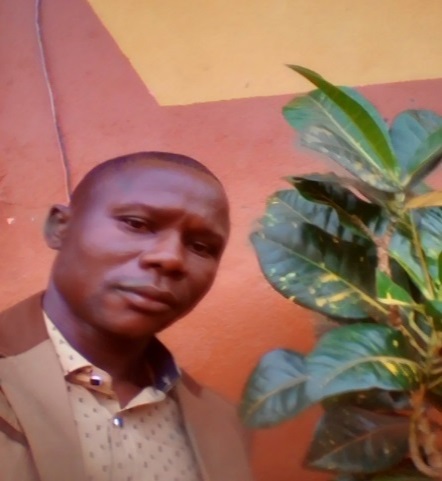     E-Mail                        andrewmanohkargbo@gmail.com /andrewmanoh@yahoo.com    Skype                                      andrewmanohskype   SUMMARY OF EXPERIENCEA dynamic Development Worker within International Non-governmental Organizations (INGOs) Action Against Hunger, GOAL Sierra Leone, Save the Children International with over fifteen (15) years, seven (7) years in Management level and ten (10) years mid – level positions with professional and resourceful experiences in thematic areas ranging from Livelihoods, Food Security, Child Protection, Gender Mainstreaming, Sexual Reproductive Health, Nutrition and Health interventions.  Over these years, I have been closely working with Vulnerable Children, Women, Youths, Farmers Base Organizations, Ministry of Agriculture and Forestry, Ministry of Social Welfare Gender and Children Affairs (MSWGCA), Community Based Organizations (CBO), Community Volunteers, Local Council, Civil Society Organizations (CSO) , Sierra Leone Agriculture Research Institution (SLARI)  and other Government institutions and external partners in implementing and managing community development, Food Security , livelihoods, child protection, women and youth’s socio-economic  empowerment related programs in the provinces and western area districts of Sierra Leone. Excellent report writing and analytical skills (both external and internal reports) with very strong facilitation techniques, data collection and analysis, Conditional and unconditional cash transfer, VSLA, Partnership coordination , monitoring and supervision skills, coaching on the job, community entering approach, programming, project proposal development and management, people’s management, budget management and M&E fundamental . Implementing EU, USAID, DIFD, GIZ, AFD, Irish aid funded programs/projects in line with donor compliance and reporting standards. EDUCATIONAL BACKGROUND  Bachelor of Science Degree in Development and Economics (Division - 2), Institute of Advanced Management and Technology (IAMTECH) an affiliate to Njala University, Sierra Leone -2013- 2017 (Now called University of Technology , UNITECH).Diploma in Project Development Studies, Institute of Professional Management: (IPM) 2007-2008.Certificate in  Community Development Studies - Fourah Bay College  (FBC ) University of Sierra Leone – 2006WORKSHOPS AND TRAINING CERTIFICATES ATTAINED Peoples Management in the development sectors   - Last mile learning (2014)- onlineHarassment prevention - Last mile learning   (2014)- onlineDelegation is succeeding together certificate – Last mile learning -online Participatory Action Research – Goal Sierra Leone - (2012)Monitoring and Evaluation Fundamentals- Goal Sierra Leone-(2012)Gender and gender based violence training of trainers Child protection training on the CRC, CRA, Safeguarding policy  Selecting and developing a viable business plan for young entrepreneur Life Skills “IDEAL” package Training of Trainers – War Child Holland- (2008)Facilitator’s certificate in Non-formal education for children and youths through  child centred learning  methodology -  People’s Education Association Sierra Leone (PEA)Creative Psychosocial counselling EMPLOYMENT HISTORYOrganization:  Action Against Hunger, formerly Action Contra La Faim (ACF) (INGO) Sierra Leone Mission 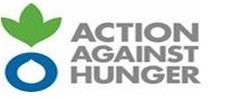 Program:  Food Security and Livelihoods Project title:  Partnership for unlocking the potential of groundnut value chain in Moyamba district.Sierra Leone Position:  Program Manager:  Food Security and Livelihoods, Moyamba Districts (October 1, 2021 to July 7, 2022).Job Summary/ Key Responsibilities:  Manage project activity, reporting, budgets, Monitoring and Evaluation, Base line and end line survey, staff recruitment, strategic planning, proposal development, partnership coordination, training of trainers. Represent organization on sectorial coordination meetings, project review with donors. Developing presentations and training manual for both project staff, beneficiaries and local partner training. Program:  Nutrition and Health; Food Security and Livelihoods Integrated Programme  Project title:  Strengthening the prevention and management of undernutrition, through an integrated programme in Moyamba, Sierra Leone.Position: Deputy Program Manager:  Food Security and Livelihoods, Moyamba Districts (October 1, 2019 to September 30, 2021).Job Summary/ Key Responsibilities:  Support program manager in planning, reporting, managing budgets, M&E, Base line and end line survey, staff recruitment, strategic planning, proposal development, partnership coordination, training of trainers. Save the Children Interational , Sierra LeoneProject title:  ‘Genda Bizness’ Sexual Reproductive Health Programs Position:  Project Officer Western Area Rural District (June 20, 2019 to September 30, 2019).Job Summary/ Key Responsibilities:  Support program manager in planning, reporting, Activity implementation with key partners, Monitoring partner and provide support on project activity, training of trainers. Community engagement, beneficiaries’ selection and assessment. Program: Food Security and Livelihoods; Nutrition and HealthProject title:  Improving the Nutritional Status of Children Under Five and Women of Reproductive Age through a Multi-Sectoral Approach.Position: Head of Project:  Food Security and Livelihoods, Western Area Urban and Rural Districts (July 18, 2016 to June 30, 2019).Job Summary/ Key Responsibilities: Work closely with senior management in Project Strategic planning, Implementation, Supervision and Reporting, Budget planning and management in line with project activities and donor compliance Conduct community assessment through Participatory Action Research (PAR) , community Needs Assessment ,record and report lessons learnt  Assess beneficiaries, partners for cash/grant transfer and training need support  Conducting  baseline and end line survey on project beneficiaries to assess project impact and  inform new project proposal  Coordinate and communicate with local partners, consortium,  agencies, NGOs and government institutions in implementing project activity in line with plan budget against project objectives Develop training manual and serve as lead facilitator in conducting trainings for  beneficiaries  ,  project staff and partner organizations  Conduct joint monitoring visit at project site  with donor , community stakeholders and other key partners Organization: GOAL Sierra Leone (INGO)                            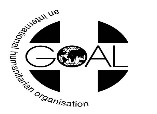 Program: Livelihoods (Early Ebola recovery support to EVD affected and infected children and community reintegration of EVD survivors)Position: Livelihood Project Manager and Gender Focal Person, (July 2014 – June, 2016) Bombali and Portloko Districts Sierra LeoneJob Summary/ResponsibilitiesDevelop training materials/manual and act as facilitator for training of trainers on child protection  gender and gender based violence and livelihoods  Supportive supervision visits to team in two districts, Bombali and PortLoko. Project strategic planning and implementation in line with project objective Responsible to supervise and monitor Livelihood project implementation by partners Oversee all procurement and distribution of project material for implementation Conduct participatory action research (PAR) and community assessment for new programme innovation and intervention.Line manage three (3) field supervisors Prepare monthly and annual  project budget forecast  Support proposal development Organization: GOAL Sierra Leone (INGO) Program: Children and Youths Empowerment Programme.Position:  Small Business Supervisor (November 2008 – June , 2010)Job Summary/ResponsibilitiesPlan and implement Small Medium Enterprise (SME) training for caregivers of  as per training schedule and budgetManage the follow-up schedule for small business participants and with line manager use findings to inform future trainings and the small business training manualEnsure consistent communication with the reintegration team (who are responsible for reunification, school and skills training follow-ups), the database officer and M&EOrganise and conduct small business training of trainers workshop for  potential  partners  Capacity building through business management and planning  skills training for beneficiaries Responsible for partners capacity building Organization: GOAL Sierra Leone (INGO) Program: Street Children and Youth Programme.Position: Social Worker, child Protection in reducing child labor in vulnerable communities in Western area (November 2000 – October 2008)Job Summary/ResponsibilitiesProvide psychosocial counselling Develop care plan and case study on child abuse issues Family Tracing and Reunification (FTR) of children and youths with their relatives/parents Lead the placement of vulnerable  youths into skill training and formal schoolProvide grant to parents as an alternative source of Livelihood and support children for schoolCareer counselling for youths  KEY ACHIEVEMENTS  Led 2 food Security and livelihoods proposal development for current  Irish Aid project – Moyamba Base Fully participated in the Implementation of  Education , Health and Nutrition; Food Security and Livelihoods projects funded by EU, DFID, Iris aids and USAID Developed   participatory  training manuals on  livelihood and food security  approaches Conducted dozen of participatory action research to inform project proposalConducted series of baseline and end line survey and finalized report for donor attention   Led in the vetting process of potential partners for partnership support.Successfully conducted several capacity building trainings for partners organizations and staffSKILLS/COMPETENCESExperience in mobilizing and working with community structures in an inclusive, child-sensitive, and gender-affirmative manner.Excellent  communication and report writing skills in English language Good analytical and problem solving skillsAbility to work under pressure and meet deadlinesAbility to work with minimal supervisionSkilled in developing participatory training manual Excellent facilitation skills for all level and category of learners Strong human relation skills Computer skills (M S window,   M.S words, Excel , power point, publisher, MIS , SPSS,)Emergency respond first aider SPOKEN LANGUAGES:  Fluent in English language, Krio and Limba.                       Basic:  Themne    REFEREES Mr. Ibrahim Kenneth Kargbo     Human Resource  Manager, Moyamba Base, Action Against Hunger – Sierra Leone Mission.      Contact:  +23278-726-389                          Email: kenkargbo2004@gmail.comMr. Robert Fefegula  (Line  Manager)      Field Coordinator, Moyamba Base Action Against Hunger – Sierra Leone Mission        Contact: +23278-120-651                                         Email:  robin_fef2006@yahoo.comMr. Ahmed Conteh    (Line Manager)          Area Coordinator Kambia District, GOAL Sierra Leone (INGO)        Contact: +23279234841/+23288315445       Email: aconteh@sl.goal.ie  or    conteh5317@yahoo.comAddress-          6 I Williams Street Portee – Freetown, Sierra Leone Tel:              +23277-691-849 / +23276-778-249Nationality   Sex:                                                                                                             Date of birth                                                                                                                                                      Sierra LeoneanMaleJuly 7, 1978     